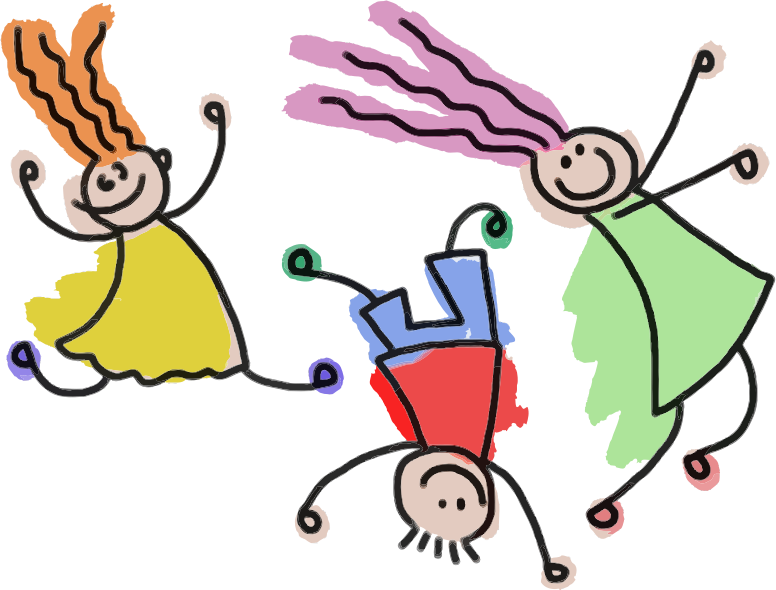 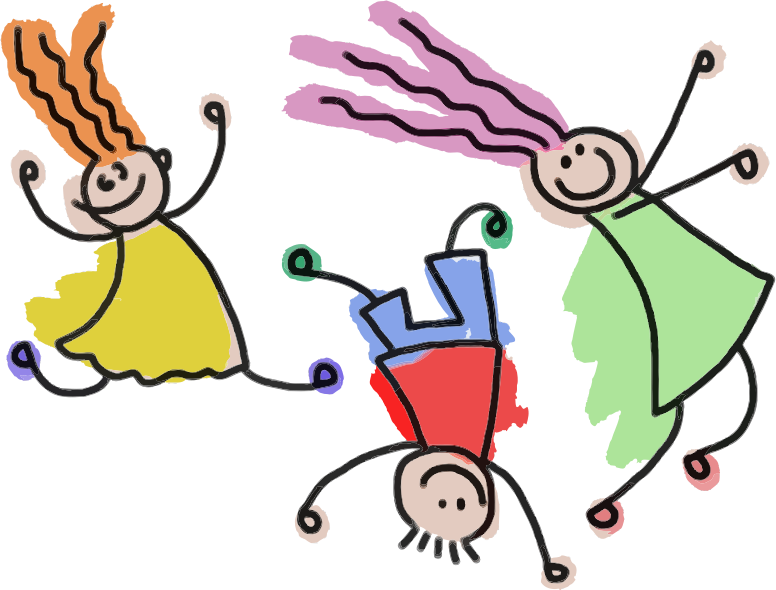 Post 1Anagram______________________________________________________Post 2Sammensatte ord__________________________________________________________________________________________________Post 3Puslespil__ minutter og __ sekunderPost 4Gåder __________________________________________________________________Post 5Ordnet________________________________________________________________________________________Post 6Lande ________________________________________________________________________Post 7Gåski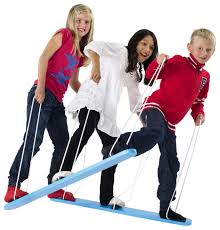 __ runderPost 8Ord-kædeHavvand – vand______________________________________________________________________________________________________________________________Post 9Find 10 fejl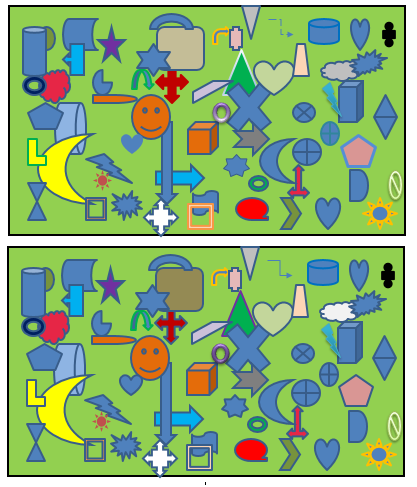 Post 10Vandstafet Hvor mange dl vand kan i flytte?__ dl.Post 11Kartoffelstafet___ kartoflerPost 12Duftetest ______________________________________________________Post 13Sækkeløb__ runderPost 14Føletest____________________________________________Post 15Basketnet__ målPost 16Kassebold___ boldePost 17Dåsekast __ dåserPost 18Bobslæde __ runderPost 19Kims leg__ tingPost 20Fodboldscore__ mål